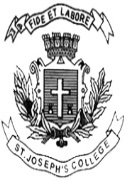  ST. JOSEPH’S COLLEGE (AUTONOMOUS), BENGALURU-27B.S.W - II SEMESTERSEMESTER EXAMINATION: JULY 2022SW 2221 - Dynamics of Human BehaviourTime- 2 ½ hrs		                                     	               	         Max Marks-60This question paper contains ONE printed page and THREE sectionsSECTION – II   Answer any FIVE of the following.					  	     5X2=10	Name any four branches of Psychology.What do you mean by Intelligence?Who formulated the Psychosocial Development theory?Mention any four characteristic features of adolescence.Expand BPAD.Mention any four defense mechanisms.SECTION – IIII   Answer any FOUR of the following.					    4X5=20Describe the determinants of human behaviour with relevant examples.Perception is very important in understanding human behaviour. Justify.Explain Abraham Maslow’s hierarchical needs theory.Write a note on the symptoms of Schizophrenia. Ramya and Sachin have approached the social worker with regard to their daughter Saanvi who screams when she does not get her own way. She is starting school soon and her parents are worried about her behaviour. Apply your knowledge of psychology to assess the possible causes of Saanvi’s behaviour.SECTION – IIIIII   Answer any THREE of the following.					   3X10=30Distinguish between feelings and emotions. Identify the significance of feelings and emotions in psychology. Describe the infancy and early childhood stages of development.Understanding human behaviour is essential in social work practice. Discuss.Write a note on:	a) Coping mechanismsb) Substance abuse